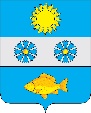 АДМИНИСТРАЦИЯ МУНИЦИПАЛЬНОГО ОБРАЗОВАНИЯКУРИЛОВСКОЕ СОБИНСКОГО РАЙОНАПОСТАНОВЛЕНИЕОт 27.02.2020                                                                                             № _23                                          О внесении изменений в постановление главы администрации от 07.05.2013 № 36 «Об утверждении административного регламента предоставления муниципальной услуги «Присвоение (уточнение) почтовых адресов объектам недвижимости»В соответствии с частью 6 статьи 43 Федерального закона от  06.10.2003 № 131-ФЗ «Об общих принципах организации местного самоуправления в Российской Федерации», от 27.07.2010  № 210-ФЗ «Об организации предоставления государственных и муниципальных услуг», постановлением главы  муниципального образования Куриловское от 01.12.2011 № 81 «Об утверждении  порядка разработки и утверждения административных регламентов предоставления муниципальных  услуг в муниципальном образовании Куриловское  Собинского района», руководствуясь Уставом муниципального образования Куриловское Собинского района,  п о с т а н о в л я ю:Внести следующие изменения в административный регламент  предоставления муниципальной услуги «Присвоение (уточнение) почтовых адресов объектам недвижимости» на территории муниципального образования Куриловское Собинского района :    1. В подпункте 2.4. слова « 10 (десять)», заменить словами «8 (восемь)».2.  Контроль за исполнением настоящего постановления оставляю за собой.3. Настоящее постановление вступает в силу со дня его официального  опубликования в газете «Доверие» и подлежит размещению на официальном сайте в сети «Интернет».Глава администрации:                                                                            О.В.Арабей